School: Vinh Hoa A Primary schoolFull name:	Class: 4ASchool: Vinh Hoa A Primary schoolFull name:	Class: 4AENGLISH EXAMSchool year: 2019 – 2020 – GRADE 4Duration:  35 minutes MarksTeacher’s EvaluationTeacher’s EvaluationI. Read and tick in the box.II. Match the question and answer:III/ Read a text and write the correct answers. You can use 1,2,3 or 4 words: My name’s Vinh. Today is my first day in a new school. I get up early. I don’t want to be late! I take my (1)………. and go to the kitchen to have my(2)…………………I leave home with my dad. He catches the bus, and I walk to school. I feel (3)………………! When I get to school everyone is friendly. My new(4)…..……...…. is called Miss Thi and she’s very nice. I like new new school already!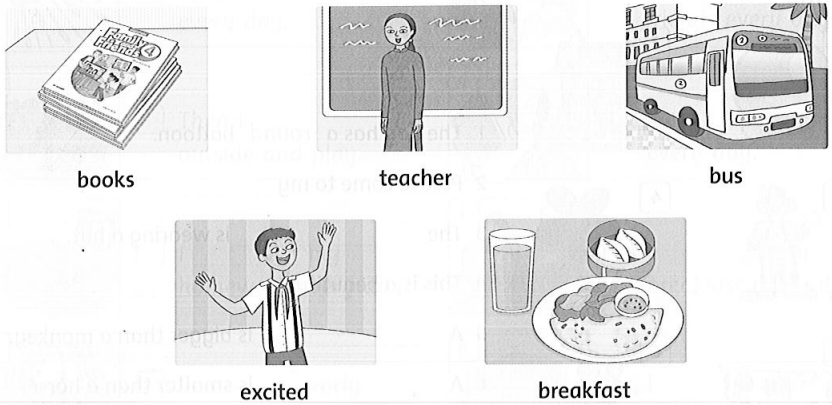 IV. Read and circle1. My name’s Dony. I like / likes / am balloons.2. She do not likes / does not like / like  sweets or nuts.3. Herry have / is / has  breakfast at seven o’clock.4.  Nam and Lan  work / works / are work  in a hospital.5. He  do not has / does not has / has / lunch at ten o’clock.V. Answer the question.1. When do you get up?                          ……………………………………………………….2. What do you do in the morning?        ……………………………………………………….3. Where ‘s your school?                        ……………………………………………………….4. When do you have dinner?                 ……………………………………………………….5. What  do you like?                              ………………………………………………………VI.Circle the odd-one-out. Write.1. table / milkshake / noodles / pizza . __table___2. bed / cabinet / shelf / seventeen. ___________3. forty / drawers / eighty / one hundred. ________4. noodles / thirteen / twenty / fifteen. __________5. rug / twenty / pillow / blanket. ______________VII.Read and circle the false word and write the correct word.
Hi, my name's An. This is my school. This is the classroom. We come here everyday. We have board and thirty tables and chairs.We come here at break time. We can play badminton and talk to my friends. Look at the room. We have paint and paper here and we can do art. There are lots of computer here. We can learn with the computer.  We can study English and Math. It's fun.1. We have board and three tables and chairs.                            _______________2.The students can study English and Music.                              _______________3. The children come to the school every Monday and Friday.   _______________4. We can talk badminton at break time.                                     _______________5. The students can play in the artroom.                                      _______________